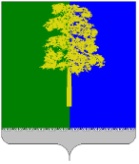 Муниципальное образование Кондинский районХанты-Мансийского автономного округа – ЮгрыМУНИЦИПАЛЬНОЕ КАЗЕННОЕ УЧРЕЖДЕНИЕ «ЕДИНАЯ ДЕЖУРНО-ДИСПЕТЧЕРСКАЯ СЛУЖБА КОНДИНСКОГО РАЙОНА» ПРИКАЗОб утверждении Кодекса этики и служебного поведения работников муниципального казенного учреждения «Единая дежурно-диспетчерская служба Кондинского района» В соответствии со статьей 13.3. Федерального закона от 25 декабря 2008 года №273-ФЗ «О противодействии коррупции», на основании Постановления администрации Кондинского района от 13 августа 2018 года № 1602 «Об утверждении Типового кодекса этики и служебного поведения руководителей и работников муниципальных унитарных предприятий и хозяйственных объектов Кондинского района единственным учредителем (участником) которых является муниципальное образование Кондинский район», для обеспечения добросовестного и эффективного исполнения работниками муниципального казенного учреждения «Единая дежурно-диспетчерская служба Кондинского района» своих должностных обязанностей, с целью профессионально-этического стандарта антикоррупционного поведения Приказываю:Утвердить Кодекс этики и служебного поведения работников муниципального казенного учреждения «Единая дежурно-диспетчерская служба Кондинского района» (приложение).Довести до сведения работников муниципального казенного учреждения «Единая дежурно-диспетчерская служба Кондинского района» Кодекс этики и служебного поведения работников муниципального казенного учреждения «Единая дежурно-диспетчерская служба Кондинского района», ознакомить работников с Кодексом под роспись.Считать утратившим силу Приказ № 9-од от 22 августа 2016г. «Об утверждении Кодекса профессиональной этики и служебного поведения работников муниципального казенного учреждения «Единая дежурно-диспетчерская служба Кондинского района»Контроль за исполнением настоящего приказа оставляю за собой.Кодексэтики и служебного поведения руководителя, и работников муниципального казенного учреждения «Единая дежурно-диспетчерская служба Кондинского района»Статья 1. Общие положения1. Кодекс этики и служебного поведения руководителя и работников муниципального казенного учреждения «Единая дежурно-диспетчерская служба Кондинского района» (далее - Кодекс) представляет собой совокупность общих принципов профессиональной этики и основных правил служебного поведения, которыми должны руководствоваться руководитель и работники муниципального казенного учреждения «Единая дежурно-диспетчерская служба Кондинского района»  (далее - работники, работники учреждения), независимо от занимаемой ими должности.2. Ознакомление с положениями Кодекса граждан, поступающих на работу в учреждения, производится в соответствии со статьей 68 Трудового кодекса Российской Федерации.3. Целью Кодекса является установление этических норм и правил служебного поведения работников учреждения для добросовестного выполнения ими своей профессиональной деятельности, обеспечение единой нравственно-нормативной основы поведения работников учреждения, формирование нетерпимого отношения к коррупции.4. Кодекс служит основой для формирования взаимоотношений в учреждении, основанных на нормах морали, уважительного отношения к работникам и учреждению.5. Кодекс призван повысить эффективность выполнения работниками учреждения своих должностных обязанностей.6. Знание и соблюдение работниками положений Кодекса является одним из критериев оценки качества их профессиональной деятельности и служебного поведения.7. Каждый работник учреждения должен следовать положениям Кодекса, а каждый гражданин Российской Федерации вправе ожидать от работника учреждения поведения в отношениях с ним в соответствии с положениями Кодекса.8. За нарушение положений Кодекса руководитель и работник учреждения несет моральную ответственность, а также иную ответственность в соответствии с законодательством Российской Федерации.Статья 2. Основные понятияВ целях настоящего Кодекса используются следующие понятия: личная заинтересованность - возможность получения работником учреждения в связи с исполнением должностях обязанностей доходов в виде денег, ценностей, иного имущества, в том числе имущественных прав, или услуг имущественного характера для себя или для третьих лиц;служебная информация - любая, не являющаяся общедоступной и не подлежащая разглашению информация, находящаяся в распоряжении работников учреждения в силу их служебных обязанностей, распространение которой может нанести ущерб законным интересам учреждения, клиентов учреждения, деловых партнеров; конфликт интересов - ситуация, при которой личная (прямая или косвенная) заинтересованность работника учреждения влияет или может повлиять на надлежащее исполнение должностях обязанностей и при которой возникает или может возникнуть противоречие между личной заинтересованностью работника учреждения, с одной стороны, и правами и законными интересами учреждения, клиентов учреждения, деловых партнеров учреждения, способное привести к причинению вреда правам и законным интересам учреждения, клиентов учреждения, деловых партнеров учреждения; клиент учреждения - юридическое или физическое лицо, которому учреждением оказываются услуги, производятся работы в процессе осуществления деятельности; деловой партнер - физическое или юридическое лицо, с которым учреждение взаимодействует на основании договора в установленной сфере деятельности.Статья 3. Основные принципы профессиональной этики 
работников учрежденияДеятельность учреждения, работников учреждения основывается на следующих принципах профессиональной этики: законность: учреждение, работники учреждения осуществляют свою деятельность в соответствии с Конституцией Российской Федерации, федеральными законами, иными нормативными правовыми актами Российской Федерации, законодательством Ханты-Мансийского автономного округа - Югры, настоящим Кодексом; приоритет прав и законных интересов учреждения, клиентов учреждения, деловых партнеров учреждения: работники учреждения исходят из того, что права и законные интересы учреждения, клиентов учреждения, деловых партнеров учреждения ставятся выше личной заинтересованности работников учреждения; профессионализм: учреждение принимает меры по поддержанию и повышению уровня квалификации и профессионализма работников учреждения, в том числе путем проведения профессионального обучения. Работники учреждения стремятся к повышению своего профессионального уровня.Независимость: работники учреждения в процессе осуществления деятельности не допускают предвзятости и зависимости от третьих лиц, которые могут нанести ущерб правам и законным интересам клиентов учреждения, деловых партнеров учреждения; добросовестность: работники учреждения обязаны ответственно и справедливо относиться друг к другу, к клиентам учреждения, деловым партнерам учреждения.Учреждение обеспечивает все необходимые условия, позволяющие ее клиенту, а также учреждения, контролирующей его деятельность, получать документы, необходимые для осуществления ими деятельности в соответствии с требованиями законодательства Российской Федерации; открытость: учреждение осуществляет раскрытие информации о своем правовом статусе, финансовом состоянии, операциях с финансовыми инструментами в процессе осуществления деятельности в соответствии с законодательством Российской Федерации; объективность и справедливое отношение: учреждение обеспечивает справедливое (равное) отношение ко всем клиентам учреждения и деловым партнерам учреждения.Статья 4. Основные правила служебного поведения 
работников учреждения1. Работники учреждения обязаны:1.1. Исполнять должностные обязанности добросовестно и на высоком профессиональном уровне в целях обеспечения эффективной работы учреждения.1.2. Исходить из того, что признание, соблюдение и защита прав и свобод человека и гражданина определяют основной смысл и содержание деятельности учреждения.1.3. Осуществлять свою деятельность в пределах полномочий данной учреждения.1.4. Соблюдать беспристрастность, исключающую возможность влияния на служебную деятельность решений политических партий, иных общественных объединений.1.5. Исключать действия, связанные с влиянием каких-либо личных, имущественных (финансовых) и иных интересов, препятствующих добросовестному исполнению ими должностных обязанностей.1.6. Постоянно стремиться к обеспечению эффективного использования ресурсов, находящихся в распоряжении.1.7. Соблюдать правила делового поведения и общения, проявлять корректность и внимательность в обращении с клиентами и деловыми партнерами.1.8. Проявлять терпимость и уважение к обычаям и традициям народов России и граждан иностранных государств, учитывать культурные и иные особенности различных этнических, социальных групп, конфессий, способствовать межнациональному и межконфессиональному согласию.1.9. Защищать и поддерживать человеческое достоинство граждан, учитывать их индивидуальность, интересы и социальные потребности на основе построения толерантных отношений с ними.1.10. Соблюдать права клиентов учреждения, гарантировать им непосредственное участие в процессе принятия решений на основе предоставления полной информации, касающейся конкретного клиента в конкретной ситуации.1.11. Воздерживаться от поведения, которое могло бы вызвать сомнение в объективном исполнении должностных обязанностей работника учреждения, а также не допускать конфликтных ситуаций, способных дискредитировать их деятельность и способных нанести ущерб репутации учреждения, а также от поведения (высказываний, жестов, действий), которое может быть воспринято окружающими как согласие принять взятку или как просьба о даче взятки.1.12. Не использовать должностное положение для оказания влияния на деятельность органов государственной власти и органов местного самоуправления, организаций, должностных лиц, государственных и муниципальных служащих при решении вопросов личного характера.1.13. Соблюдать установленные правила публичных выступлений и предоставления служебной информации, воздерживаться от необоснованной публичной критики в адрес друг друга, публичных обсуждений действий друг друга, наносящих ущерб и подрывающих репутацию друг друга, а также деловых партнеров учреждения.1.14. Уважительно относиться к деятельности представителей средств массовой информации по информированию общества о работе учреждения, а также оказывать содействие в получении достоверной информации в установленном порядке.1.15. Нести персональную ответственность за результаты своей деятельности.1.16. Работники организаций призваны способствовать своим служебным поведением установлению в коллективе деловых взаимоотношений и конструктивного сотрудничества друг с другом.1.17. Внешний вид работника учреждения при исполнении им должностных обязанностей, в зависимости от условий работы и формата служебного мероприятия, должен выражать уважение к клиентам учреждения, деловым партнерам учреждения, соответствовать общепринятому деловому (или корпоративному) стилю. Критериями делового стиля являются официальность, сдержанность, традиционность, аккуратность.2. В служебном поведении работника недопустимы:2.1. Любого вида высказывания и действия дискриминационного характера по признакам пола, возраста, расы, национальности, языка, гражданства, социального, имущественного или семейного положения, политических или религиозных предпочтений.2.2. Грубости, проявления пренебрежительного тона, заносчивость, предвзятые замечания, предъявление неправомерных, незаслуженных обвинений, угрозы, оскорбительные выражения или реплики, действия, препятствующие нормальному общению или провоцирующие противоправное поведение.3. Работник учреждения, наделенный организационно-распорядительными полномочиями, также обязан:3.1. Принимать меры по предотвращению и урегулированию конфликта интересов.3.2. Принимать меры по предупреждению и пресечению коррупции.3.3. Своим личным поведением подавать пример честности, беспристрастности и справедливости.Статья 5. Требования к антикоррупционному поведению работников1. Работник учреждения при исполнении им должностных обязанностей не вправе допускать личную заинтересованность, которая приводит или может привести к конфликту интересов.2. В установленных законодательством Российской Федерации случаях работник учреждения обязан представлять сведения о доходах, расходах, об имуществе и обязательствах имущественного характера.3. Работнику учреждения в случаях, установленных законодательством Российской Федерации, запрещается получать в связи с исполнением должностных обязанностей вознаграждения от физических и юридических лиц (подарки, денежное вознаграждение, ссуды, услуги, оплату развлечений, отдыха, транспортных расходов и иные вознаграждения). В указанных случаях подарки, полученные работником учреждения в связи с протокольными мероприятиями, служебными командировками и с другими официальными мероприятиями, признаются собственностью учреждения и передаются работником по акту в организацию в порядке, предусмотренном нормативным актом учреждения.Статья 6. Обращение со служебной информацией1. Работник учреждения обязан принимать соответствующие меры по обеспечению конфиденциальности информации, ставшей известной ему в связи с исполнением им должностных обязанностей, за несанкционированное разглашение которой он несет ответственность в соответствии с законодательством Российской Федерации.2. Работник учреждения вправе обрабатывать и передавать служебную информацию при соблюдении действующих в учреждения норм и требований, принятых в соответствии с законодательством Российской Федерации.от 14 февраля 2019 года№ 1-одпгт. МеждуреченскийДиректорП.В. Карпов Приложение к приказу Директора муниципального казенного учреждения «Единая дежурно-диспетчерская служба Кондинского района» от 14.02.2019 года № 1-од